Зарплата и управление персоналом, редакция 3.1 (3.1.10.50)Сотрудник ранее работал в организации, в декабре 2018 уволился. Учет велся еще в ЗУП 2.5. В мае 2019 он вновь устроился на работу в эту организацию уже в новой базе ЗУП 3, а в июне уволился. У него с января 2018 действовали вычеты на 3 детей, которые перенеслись из ЗУП 2.5. Соответственно, в программе при начислении зарплаты за май вычеты применились в сумме 29000. Бухгалтер увидел это только сейчас, внес заявление на отмену стандартных вычетов апрелем и новое заявление на вычеты маем.В июле сделали еще один документ Начисления ЗП за май для корректировки сумм НДФЛ и вычетов.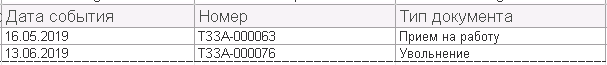 Вкладка НДВФЛ документа «Начисление зарплаты» за май 2019, начисленного в маеЗаявления на вычеты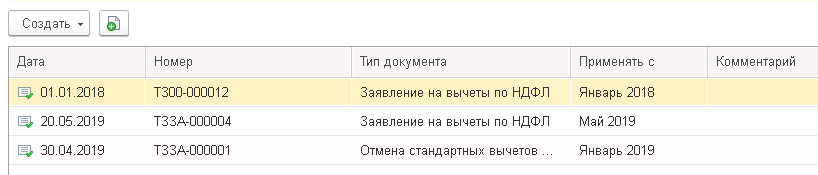 Вкладка НДВФЛ документа «Начисление зарплаты» за май 2019, начисленного повторно в июлеВ отчете Анализ НФДЛ по датам выплаты по этому сотруднику за 2019 год такая картина: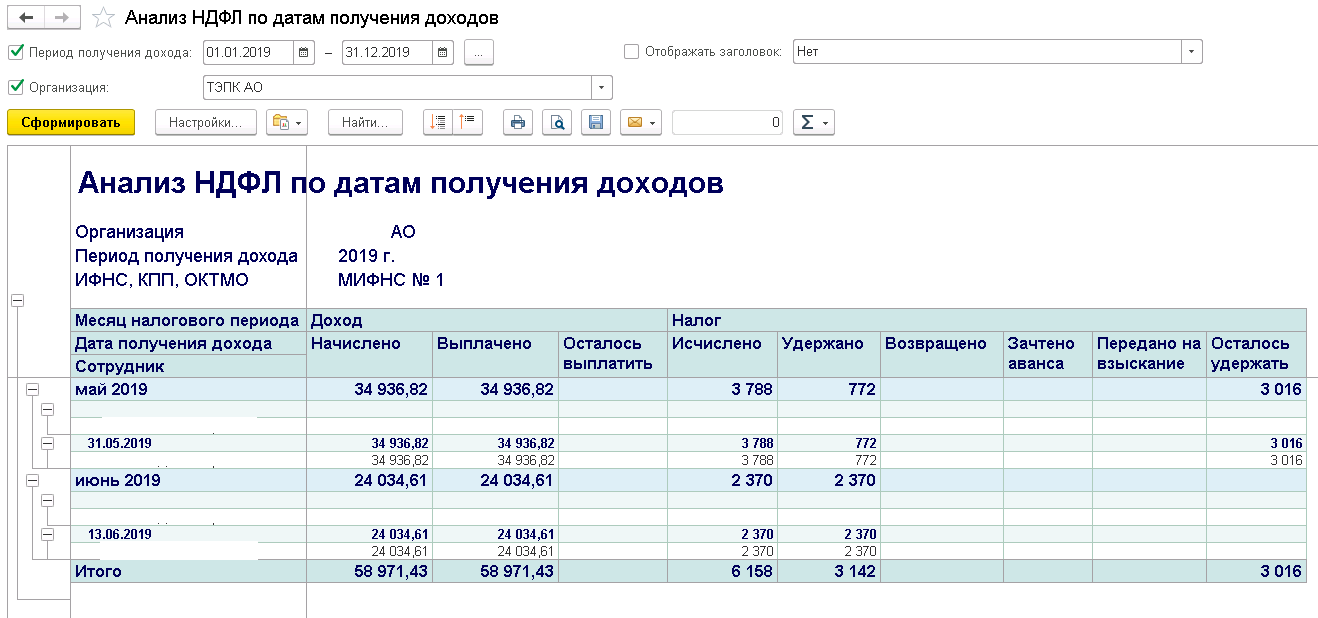 Бухгалтер сомневается, что все сделано корректно, так как в расчетном листке и в своде сумма 3016 упоминается как долг работника по зарплате, а не по НДФЛ, как это было в ЗУП 2.5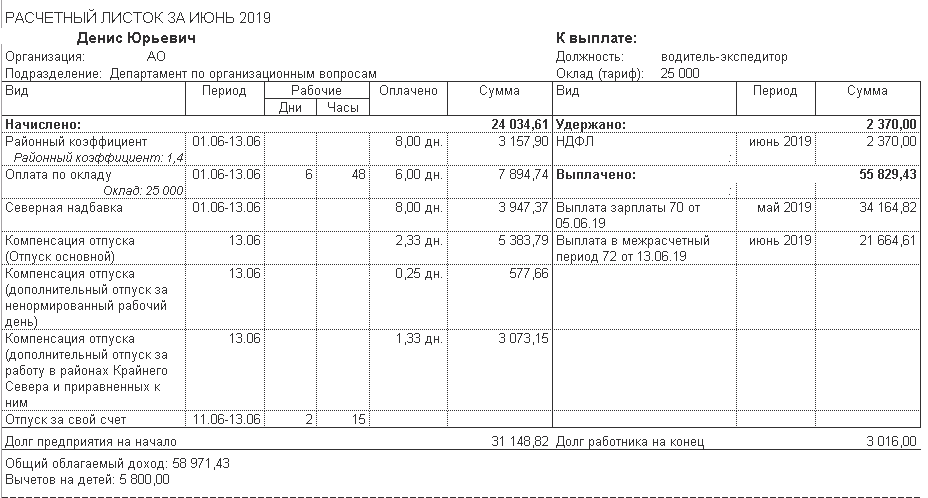 Вид доходаНалогЗачтено авансовПримененные вычетыМесто получ. доходаДата получения доходаОплата труда77229 000,00Департамент по организационным вопросам31.05.2019Вид доходаНалогЗачтено авансовПримененные вычетыМесто получ. доходаДата получения доходаОплата труда3 016-23 200,00Департамент по организационным вопросам31.05.2019